LİSANSÜTÜ EĞİTİM ENSTİTÜSÜ MÜDÜRLÜĞÜNEYukarıda kimlik bilgileri verilen öğrencinin doktora yeterlik sınavını yapmak üzere, ……………………………….Anabilim Dalı Doktora Yeterlik Sınav Komitesi tarafından belirlenen Doktora Yeterlik Sınavı Jürisinin aşağıda belirtilen üyelerden oluşturulması hususunda gereğini arz ederiz. ……………………………. ANABİLİM DALI DOKTORA YETERLİK SINAV KOMİTESİ	Sınav Yeri	:	Yazılı Sınav Tarihi ve Saati:               Sözlü Sınav Tarihi ve Saati:NOT: Jüri üyeleri e-posta ve cep telefonu gibi iletişim bilgileri bu forma eklenmelidir.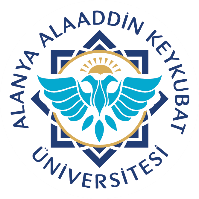 T.C.ALANYA ALAADDİN KEYKUBAT ÜNİVERSİTESİLİSANSÜSTÜ EĞİTİM ENSTİTÜSÜDOKTORA YETERLİK SINAVI JÜRİ ÖNERİ FORMU DRAdı SoyadıÖğrenci Numarası                                                                       Dönemi                                                         IV   V      Program AdıDanışman Öğretim ÜyesiAsıl Üyeler*Asıl Üyeler*Asıl Üyeler*Asıl Üyeler*Asıl Üyeler*Unvanı, Adı ve SoyadıAnabilim DalıKurumu1Anabilim Dalı Öğr. Üyesi2Anabilim Dalı Öğr. Üyesi3Anabilim Dalı Öğr. Üyesi4Kurum Dışı Öğr. Üyesi5Kurum Dışı Öğr. ÜyesiYedek Üyeler*Yedek Üyeler*Yedek Üyeler*Yedek Üyeler*Yedek Üyeler*Unvanı, Adı ve SoyadıAnabilim DalıKurumu1Anabilim Dalı Öğr. Üyesi2Kurum Dışı Öğr. Üyesi